РЕСПУБЛИКА ДАГЕСТАНСОБРАНИЕ ДЕПУТАТОВ МУНИЦИПАЛЬНОГО РАЙОНА«МАГАРАМКЕНТСКИЙ РАЙОН» РЕШЕНИЕ № 19-VI СД«25»      12         2015г                                                                                                          с.МагарамкентОб утверждении Стратегии социально-экономического развития муниципального района «Магарамкентский район» до 2025 года________________________________________________________________________В целях обеспечения стабильного социально-экономического развития муниципального района «Магарамкентский район» в долгосрочной перспективе, Собрание депутатов муниципального района «Магарамкентский район» решает:Утвердить прилагаемую Стратегию социально-экономического развития муниципального района «Магарамкентский район» до 2025 года.Разместить настоящее решение на официальном сайте администрации муниципального района «Магарамкентский район».Глава муниципального района                                                                 Ф.З. Ахмедов            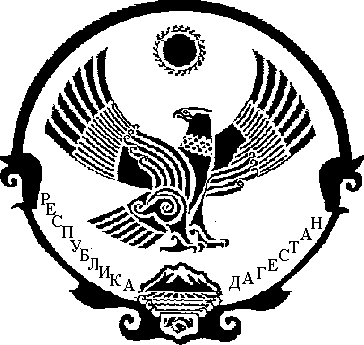 